Информационно-методический центр Невского района Санкт-Петербурга ГБДОУ № 129 Невского района Санкт-Петербурга ГБДОУ № 142 Невского района Санкт-Петербурга ПРОЕКТ «ШКОЛА ЗДОРОВЬЯ»ПРОГРАММА РАЙОННОГО СЕМИНАРА-ПРАКТИКУМА                             «ЗДОРОВЫЙ ОБРАЗ ЖИЗНИ СДЕТСТВА - ПУТЬ К ЗДОРОВЬЮ НАВСЕГДА!»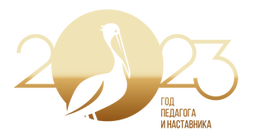 Санкт-Петербург 26.04.202313.00 - 13.15 - Регистрация участников семинара13.15-13.20 - Приветственное слово участникам семинара.                    Кузьмина Ольга Вадимовна, заведующий ГБДОУ   детский сад № 129«НЕТРАДИЦИОННЫЕ ЗДОРОВЬЕСБЕРЕГАЮЩИЕ ТЕХНОЛОГИИ»                                      (ИЗ ОПЫТА ГБДОУ № 129)13.20-13.30 «Здоровьесберегающие технологии в ДОУ и дома» Никифорова Светлана Викторовна, старший воспитатель 13.30-13.40 – «Биоэнергопластика, Су-джок и другие…» Практикум «Поиграем?» Гродникова Екатерина Константиновна, воспитатель высшей категории  Виноградова Алла Евгеньевна, учитель-логопед высшей категории                                         Никифорова Светлана Викторовна, старший воспитатель 13.50-14.00 - «Квест-игра как здоровьесберегающая технология. Отработка практических навыков»Коновалова Татьяна Андреевна, инструктор по физической культуре «НАРОДНЫЕ ИГРЫ И ЗАБАВЫ ДЛЯ ДЕТЕЙ ДОШКОЛЬНОГО ВОЗРАСТА» (ИЗ ОПЫТА ГБДОУ № 142)14.00-14.10 «Значение   народных подвижных игр для здоровьесбережения детей дошкольного возраста» Степанова Ольга Ивановна, старший воспитатель 14.10-14.25 Мастер-класс по народным играм Биктимирова Марина Васильевна, воспитатель высшей категории Мачульская Екатерина Васильевна, воспитатель высшей категории Поникаровская Евгения Александровна, воспитатель высшей категории 14.25-14.40   Подведение итогов. Рефлексия..